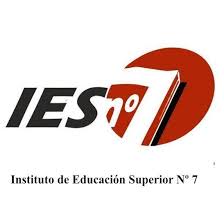 Modulo IPsicología social: elementos para su conceptualización. Conceptos fundamentales.La psicología social desde el psicoanálisis. Psicología de las masas.Conducta. Las formas de adaptación a la realidad. Adaptación pasiva y adaptación activa.Conflicto.Modulo II Concepción de sujeto.La  configuración del sujeto: sujeto en situación.Conducta como causación.Los fundamentos del E.C.R.O., la Psicología social pichoniana y los nuevos paradigmas.Módulo IIIVínculo: concepto. Procesos de interacción. Estructura interaccional.Sujeto, necesidades y vínculo.La concepción de aprendizaje para la psicología social. Matrices de aprendizaje. La complejidad y multideterminación de los modelos internos. Módulo IVEl sujeto en la estructura comunitaria.Critica  de la vida cotidiana. Concepto de crítica . Concepto de cotidianeidad. Mito y vida cotidiana. Áreas de la cotidianeidad: trabajo, tiempo libre y organización familiar.Concepto de salud y enfermedad en relación al marco conceptual.Módulo VGrupo. ¿Qué es un grupo? Clasificación general.El concepto de grupo y los principios organizadores de la estructura grupal según distintos autores.Grupo operativo. Roles.Las Instituciones Sociales. El lugar de las instituciones en la producción de subjetividad.Articulación de los niveles de grupo, Organización e Institución